Сумська міська радаVІII СКЛИКАННЯ       СЕСІЯРІШЕННЯвід                     2022 року  №        -МРм. СумиРозглянувши звернення громадянина, надані документи, відповідно до статей 12, 120, 122, 123, 124 Земельного кодексу України, абзацу другого частини четвертої статті 15 Закону України «Про доступ до публічної інформації», враховуючи рекомендації засідання постійної комісії з питань архітектури, містобудування, регулювання земельних відносин, природокористування та екології Сумської міської ради (протокол від 06 вересня  2022 року № 48) на підставі рішення Сумської міської ради від 24 червня 2020 року № 7000–МР «Про встановлення плати за землю» (зі змінами), керуючись пунктом 34 частини першої статті 26 Закону України «Про місцеве самоврядування в Україні», Сумська міська рада  ВИРІШИЛА:1. Надати в оренду  Проценку  Сергію  Васильовичу (2089405359) земельну ділянку площею 0,0225 га з кадастровим номером 5910136600:06:004:0067 за адресою: м. Суми, вул. 2-га Залізнична, 10, функціональне призначення земельної ділянки-під розміщеною адміністративною будівлею, строком на                 5 років, встановивши відсоток від нормативної грошової оцінки земельної ділянки в розмірі 4%. Код виду цільового призначення 03.15.2. Громадянину в місячний термін після прийняття рішення звернутися до департаменту забезпечення ресурсних платежів Сумської міської ради для укладання договору оренди земельної ділянки.Сумський міський голова					        Олександр ЛИСЕНКОВиконавець: Клименко ЮрійІніціатор розгляду питання – постійна комісія з питань архітектури, містобудування, регулювання земельних відносин, природокористування та екології Сумської міської радиПроєкт рішення підготовлено департаментом забезпечення ресурсних платежів Сумської міської ради.Доповідач – Клименко Юрій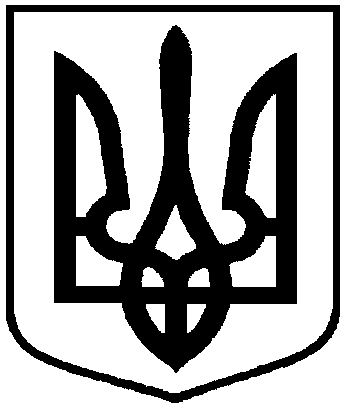 Проєкт оприлюднено«__»_________________2022 р.Про надання в оренду земельної ділянки Проценку Сергію Васильовичу за адресою: м. Суми,                      вул. 2-га Залізнична, 10, площею 0,0225 га